1.1. Описание услуги1.1. Описание услуги1.1. Описание услуги1.1. Описание услуги1.1. Описание услуги1.1. Описание услуги1.1. Описание услуги1.1. Описание услугиВ рамках ИТ-услуги осуществляется поддержка функционала информационной системы «Сеть профессиональных сообществ» в установленный период доступности, а также своевременную поддержку пользователей организаций.В рамках ИТ-услуги осуществляется поддержка функционала информационной системы «Сеть профессиональных сообществ» в установленный период доступности, а также своевременную поддержку пользователей организаций.В рамках ИТ-услуги осуществляется поддержка функционала информационной системы «Сеть профессиональных сообществ» в установленный период доступности, а также своевременную поддержку пользователей организаций.В рамках ИТ-услуги осуществляется поддержка функционала информационной системы «Сеть профессиональных сообществ» в установленный период доступности, а также своевременную поддержку пользователей организаций.В рамках ИТ-услуги осуществляется поддержка функционала информационной системы «Сеть профессиональных сообществ» в установленный период доступности, а также своевременную поддержку пользователей организаций.В рамках ИТ-услуги осуществляется поддержка функционала информационной системы «Сеть профессиональных сообществ» в установленный период доступности, а также своевременную поддержку пользователей организаций.В рамках ИТ-услуги осуществляется поддержка функционала информационной системы «Сеть профессиональных сообществ» в установленный период доступности, а также своевременную поддержку пользователей организаций.В рамках ИТ-услуги осуществляется поддержка функционала информационной системы «Сеть профессиональных сообществ» в установленный период доступности, а также своевременную поддержку пользователей организаций.1.2. Способ подключения к ИТ-системе (если необходимо и в зависимости от технической возможности организации)1.2. Способ подключения к ИТ-системе (если необходимо и в зависимости от технической возможности организации)1.2. Способ подключения к ИТ-системе (если необходимо и в зависимости от технической возможности организации)1.2. Способ подключения к ИТ-системе (если необходимо и в зависимости от технической возможности организации)1.2. Способ подключения к ИТ-системе (если необходимо и в зависимости от технической возможности организации)1.2. Способ подключения к ИТ-системе (если необходимо и в зависимости от технической возможности организации)1.2. Способ подключения к ИТ-системе (если необходимо и в зависимости от технической возможности организации)1.2. Способ подключения к ИТ-системе (если необходимо и в зависимости от технической возможности организации)Ярлык на Портале терминальных приложенийХ      Прямая ссылка на Web-ресурс из КСПДПрямая ссылка на Web-ресурс из интернет (требуется СКЗИ на АРМ / не требуется)«Толстый клиент» на АРМ пользователя (требуется СКЗИ на АРМ / не требуется)Х      Другой способ: мобильное приложение.Ярлык на Портале терминальных приложенийХ      Прямая ссылка на Web-ресурс из КСПДПрямая ссылка на Web-ресурс из интернет (требуется СКЗИ на АРМ / не требуется)«Толстый клиент» на АРМ пользователя (требуется СКЗИ на АРМ / не требуется)Х      Другой способ: мобильное приложение.Ярлык на Портале терминальных приложенийХ      Прямая ссылка на Web-ресурс из КСПДПрямая ссылка на Web-ресурс из интернет (требуется СКЗИ на АРМ / не требуется)«Толстый клиент» на АРМ пользователя (требуется СКЗИ на АРМ / не требуется)Х      Другой способ: мобильное приложение.Ярлык на Портале терминальных приложенийХ      Прямая ссылка на Web-ресурс из КСПДПрямая ссылка на Web-ресурс из интернет (требуется СКЗИ на АРМ / не требуется)«Толстый клиент» на АРМ пользователя (требуется СКЗИ на АРМ / не требуется)Х      Другой способ: мобильное приложение.Ярлык на Портале терминальных приложенийХ      Прямая ссылка на Web-ресурс из КСПДПрямая ссылка на Web-ресурс из интернет (требуется СКЗИ на АРМ / не требуется)«Толстый клиент» на АРМ пользователя (требуется СКЗИ на АРМ / не требуется)Х      Другой способ: мобильное приложение.Ярлык на Портале терминальных приложенийХ      Прямая ссылка на Web-ресурс из КСПДПрямая ссылка на Web-ресурс из интернет (требуется СКЗИ на АРМ / не требуется)«Толстый клиент» на АРМ пользователя (требуется СКЗИ на АРМ / не требуется)Х      Другой способ: мобильное приложение.Ярлык на Портале терминальных приложенийХ      Прямая ссылка на Web-ресурс из КСПДПрямая ссылка на Web-ресурс из интернет (требуется СКЗИ на АРМ / не требуется)«Толстый клиент» на АРМ пользователя (требуется СКЗИ на АРМ / не требуется)Х      Другой способ: мобильное приложение.Ярлык на Портале терминальных приложенийХ      Прямая ссылка на Web-ресурс из КСПДПрямая ссылка на Web-ресурс из интернет (требуется СКЗИ на АРМ / не требуется)«Толстый клиент» на АРМ пользователя (требуется СКЗИ на АРМ / не требуется)Х      Другой способ: мобильное приложение.1.3. Группа корпоративных бизнес-процессов / сценариев, поддерживаемых в рамках услуги   1.3. Группа корпоративных бизнес-процессов / сценариев, поддерживаемых в рамках услуги   1.3. Группа корпоративных бизнес-процессов / сценариев, поддерживаемых в рамках услуги   1.3. Группа корпоративных бизнес-процессов / сценариев, поддерживаемых в рамках услуги   1.3. Группа корпоративных бизнес-процессов / сценариев, поддерживаемых в рамках услуги   1.3. Группа корпоративных бизнес-процессов / сценариев, поддерживаемых в рамках услуги   1.3. Группа корпоративных бизнес-процессов / сценариев, поддерживаемых в рамках услуги   1.3. Группа корпоративных бизнес-процессов / сценариев, поддерживаемых в рамках услуги   Профиль пользователя Группы (сообщества)Поиск Задачи ОпросыМероприятияФабрика идейБаза знанийСоревновательная мотивацияАналитические отчетыПрофиль пользователя Группы (сообщества)Поиск Задачи ОпросыМероприятияФабрика идейБаза знанийСоревновательная мотивацияАналитические отчетыПрофиль пользователя Группы (сообщества)Поиск Задачи ОпросыМероприятияФабрика идейБаза знанийСоревновательная мотивацияАналитические отчетыПрофиль пользователя Группы (сообщества)Поиск Задачи ОпросыМероприятияФабрика идейБаза знанийСоревновательная мотивацияАналитические отчетыПрофиль пользователя Группы (сообщества)Поиск Задачи ОпросыМероприятияФабрика идейБаза знанийСоревновательная мотивацияАналитические отчетыПрофиль пользователя Группы (сообщества)Поиск Задачи ОпросыМероприятияФабрика идейБаза знанийСоревновательная мотивацияАналитические отчетыПрофиль пользователя Группы (сообщества)Поиск Задачи ОпросыМероприятияФабрика идейБаза знанийСоревновательная мотивацияАналитические отчетыПрофиль пользователя Группы (сообщества)Поиск Задачи ОпросыМероприятияФабрика идейБаза знанийСоревновательная мотивацияАналитические отчеты1.4. Интеграция с корпоративными ИТ-системами1.4. Интеграция с корпоративными ИТ-системами1.4. Интеграция с корпоративными ИТ-системами1.4. Интеграция с корпоративными ИТ-системами1.4. Интеграция с корпоративными ИТ-системами1.4. Интеграция с корпоративными ИТ-системами1.4. Интеграция с корпоративными ИТ-системами1.4. Интеграция с корпоративными ИТ-системамиИТ-системаГруппа процессовГруппа процессовГруппа процессовГруппа процессовГруппа процессовГруппа процессов РЕКОРДЭкспертные навыки пользователя;Справочник экспертных навыков;Признак кандидата УКР;Факт участия в отраслевой программе развития;Справочник отраслевых программ развития;Справочник других отраслевых программ развития.Экспертные навыки пользователя;Справочник экспертных навыков;Признак кандидата УКР;Факт участия в отраслевой программе развития;Справочник отраслевых программ развития;Справочник других отраслевых программ развития.Экспертные навыки пользователя;Справочник экспертных навыков;Признак кандидата УКР;Факт участия в отраслевой программе развития;Справочник отраслевых программ развития;Справочник других отраслевых программ развития.Экспертные навыки пользователя;Справочник экспертных навыков;Признак кандидата УКР;Факт участия в отраслевой программе развития;Справочник отраслевых программ развития;Справочник других отраслевых программ развития.Экспертные навыки пользователя;Справочник экспертных навыков;Признак кандидата УКР;Факт участия в отраслевой программе развития;Справочник отраслевых программ развития;Справочник других отраслевых программ развития.Экспертные навыки пользователя;Справочник экспертных навыков;Признак кандидата УКР;Факт участия в отраслевой программе развития;Справочник отраслевых программ развития;Справочник других отраслевых программ развития.ИАСУПДанные профиля пользователя;Справочник видов коммуникации;Справочник разделов персонала;Справочник образований;Справочник институтов;Справочник документов об образовании;Справочник специальностей;Справочник квалификаций;Справочник наград;Справочник групп наград;Справочник видов отсутствий;Данные организационной структуры;Связи объектов организационной структуры;Роли пользователя в ИС «Личный кабинет».Данные профиля пользователя;Справочник видов коммуникации;Справочник разделов персонала;Справочник образований;Справочник институтов;Справочник документов об образовании;Справочник специальностей;Справочник квалификаций;Справочник наград;Справочник групп наград;Справочник видов отсутствий;Данные организационной структуры;Связи объектов организационной структуры;Роли пользователя в ИС «Личный кабинет».Данные профиля пользователя;Справочник видов коммуникации;Справочник разделов персонала;Справочник образований;Справочник институтов;Справочник документов об образовании;Справочник специальностей;Справочник квалификаций;Справочник наград;Справочник групп наград;Справочник видов отсутствий;Данные организационной структуры;Связи объектов организационной структуры;Роли пользователя в ИС «Личный кабинет».Данные профиля пользователя;Справочник видов коммуникации;Справочник разделов персонала;Справочник образований;Справочник институтов;Справочник документов об образовании;Справочник специальностей;Справочник квалификаций;Справочник наград;Справочник групп наград;Справочник видов отсутствий;Данные организационной структуры;Связи объектов организационной структуры;Роли пользователя в ИС «Личный кабинет».Данные профиля пользователя;Справочник видов коммуникации;Справочник разделов персонала;Справочник образований;Справочник институтов;Справочник документов об образовании;Справочник специальностей;Справочник квалификаций;Справочник наград;Справочник групп наград;Справочник видов отсутствий;Данные организационной структуры;Связи объектов организационной структуры;Роли пользователя в ИС «Личный кабинет».Данные профиля пользователя;Справочник видов коммуникации;Справочник разделов персонала;Справочник образований;Справочник институтов;Справочник документов об образовании;Справочник специальностей;Справочник квалификаций;Справочник наград;Справочник групп наград;Справочник видов отсутствий;Данные организационной структуры;Связи объектов организационной структуры;Роли пользователя в ИС «Личный кабинет».1.5. Интеграция с внешними ИТ-системами1.5. Интеграция с внешними ИТ-системами1.5. Интеграция с внешними ИТ-системами1.5. Интеграция с внешними ИТ-системами1.5. Интеграция с внешними ИТ-системами1.5. Интеграция с внешними ИТ-системами1.5. Интеграция с внешними ИТ-системами1.5. Интеграция с внешними ИТ-системамиИТ-системаГруппа процессовГруппа процессовГруппа процессовГруппа процессовГруппа процессовГруппа процессовДля данной услуги не применяется.──────1.6. Состав услуги1.6. Состав услуги1.6. Состав услуги1.6. Состав услуги1.6. Состав услуги1.6. Состав услуги1.6. Состав услуги1.6. Состав услугиЦентр поддержки пользователей - Прием, обработка, регистрация и маршрутизация поступающих обращений от пользователей; - Консультации в части подключения и авторизации в системе; - Первичное согласование листов исполнения. - Прием, обработка, регистрация и маршрутизация поступающих обращений от пользователей; - Консультации в части подключения и авторизации в системе; - Первичное согласование листов исполнения. - Прием, обработка, регистрация и маршрутизация поступающих обращений от пользователей; - Консультации в части подключения и авторизации в системе; - Первичное согласование листов исполнения. - Прием, обработка, регистрация и маршрутизация поступающих обращений от пользователей; - Консультации в части подключения и авторизации в системе; - Первичное согласование листов исполнения. - Прием, обработка, регистрация и маршрутизация поступающих обращений от пользователей; - Консультации в части подключения и авторизации в системе; - Первичное согласование листов исполнения. - Прием, обработка, регистрация и маршрутизация поступающих обращений от пользователей; - Консультации в части подключения и авторизации в системе; - Первичное согласование листов исполнения.Функциональная поддержка- Диагностика и устранение возникающих инцидентов и проблем в рамках поступающих обращений; - Консультирование пользователей по работе в ИТ-системе в объеме реализованных бизнес-процессов; - Настройка и расширения функциональности ИТ-системы в рамках поступающих обращений, в случае если данные работы не влекут за собой изменение логики реализованного бизнес-процесса; - Ведение матрицы ролей и полномочий, консультации пользователей по ролям; - Подготовка и тестирование обновлений ИТ-системы; - Подготовка учебных материалов и статей знаний по часто задаваемым вопросам и публикация их для общего доступа; - Обработка пользовательских запросов, касающихся политики обработки персональных данных в ИТ-системе, а именно:а) получение и учет запросов пользователей ИТ-системы;б) подготовка и представление рекомендаций для Оператора персональных данных, обрабатываемых в ИТ-системе, в части предоставления ответа пользователю.- Диагностика и устранение возникающих инцидентов и проблем в рамках поступающих обращений; - Консультирование пользователей по работе в ИТ-системе в объеме реализованных бизнес-процессов; - Настройка и расширения функциональности ИТ-системы в рамках поступающих обращений, в случае если данные работы не влекут за собой изменение логики реализованного бизнес-процесса; - Ведение матрицы ролей и полномочий, консультации пользователей по ролям; - Подготовка и тестирование обновлений ИТ-системы; - Подготовка учебных материалов и статей знаний по часто задаваемым вопросам и публикация их для общего доступа; - Обработка пользовательских запросов, касающихся политики обработки персональных данных в ИТ-системе, а именно:а) получение и учет запросов пользователей ИТ-системы;б) подготовка и представление рекомендаций для Оператора персональных данных, обрабатываемых в ИТ-системе, в части предоставления ответа пользователю.- Диагностика и устранение возникающих инцидентов и проблем в рамках поступающих обращений; - Консультирование пользователей по работе в ИТ-системе в объеме реализованных бизнес-процессов; - Настройка и расширения функциональности ИТ-системы в рамках поступающих обращений, в случае если данные работы не влекут за собой изменение логики реализованного бизнес-процесса; - Ведение матрицы ролей и полномочий, консультации пользователей по ролям; - Подготовка и тестирование обновлений ИТ-системы; - Подготовка учебных материалов и статей знаний по часто задаваемым вопросам и публикация их для общего доступа; - Обработка пользовательских запросов, касающихся политики обработки персональных данных в ИТ-системе, а именно:а) получение и учет запросов пользователей ИТ-системы;б) подготовка и представление рекомендаций для Оператора персональных данных, обрабатываемых в ИТ-системе, в части предоставления ответа пользователю.- Диагностика и устранение возникающих инцидентов и проблем в рамках поступающих обращений; - Консультирование пользователей по работе в ИТ-системе в объеме реализованных бизнес-процессов; - Настройка и расширения функциональности ИТ-системы в рамках поступающих обращений, в случае если данные работы не влекут за собой изменение логики реализованного бизнес-процесса; - Ведение матрицы ролей и полномочий, консультации пользователей по ролям; - Подготовка и тестирование обновлений ИТ-системы; - Подготовка учебных материалов и статей знаний по часто задаваемым вопросам и публикация их для общего доступа; - Обработка пользовательских запросов, касающихся политики обработки персональных данных в ИТ-системе, а именно:а) получение и учет запросов пользователей ИТ-системы;б) подготовка и представление рекомендаций для Оператора персональных данных, обрабатываемых в ИТ-системе, в части предоставления ответа пользователю.- Диагностика и устранение возникающих инцидентов и проблем в рамках поступающих обращений; - Консультирование пользователей по работе в ИТ-системе в объеме реализованных бизнес-процессов; - Настройка и расширения функциональности ИТ-системы в рамках поступающих обращений, в случае если данные работы не влекут за собой изменение логики реализованного бизнес-процесса; - Ведение матрицы ролей и полномочий, консультации пользователей по ролям; - Подготовка и тестирование обновлений ИТ-системы; - Подготовка учебных материалов и статей знаний по часто задаваемым вопросам и публикация их для общего доступа; - Обработка пользовательских запросов, касающихся политики обработки персональных данных в ИТ-системе, а именно:а) получение и учет запросов пользователей ИТ-системы;б) подготовка и представление рекомендаций для Оператора персональных данных, обрабатываемых в ИТ-системе, в части предоставления ответа пользователю.- Диагностика и устранение возникающих инцидентов и проблем в рамках поступающих обращений; - Консультирование пользователей по работе в ИТ-системе в объеме реализованных бизнес-процессов; - Настройка и расширения функциональности ИТ-системы в рамках поступающих обращений, в случае если данные работы не влекут за собой изменение логики реализованного бизнес-процесса; - Ведение матрицы ролей и полномочий, консультации пользователей по ролям; - Подготовка и тестирование обновлений ИТ-системы; - Подготовка учебных материалов и статей знаний по часто задаваемым вопросам и публикация их для общего доступа; - Обработка пользовательских запросов, касающихся политики обработки персональных данных в ИТ-системе, а именно:а) получение и учет запросов пользователей ИТ-системы;б) подготовка и представление рекомендаций для Оператора персональных данных, обрабатываемых в ИТ-системе, в части предоставления ответа пользователю.Поддержка интеграционных процессов- Мониторинг интеграционных сценариев в рамках поддерживаемых бизнес-процессов;- Диагностика и устранение возникающих инцидентов и проблем в части передачи данных через интеграционную шину в рамках поступающих обращений.- Мониторинг интеграционных сценариев в рамках поддерживаемых бизнес-процессов;- Диагностика и устранение возникающих инцидентов и проблем в части передачи данных через интеграционную шину в рамках поступающих обращений.- Мониторинг интеграционных сценариев в рамках поддерживаемых бизнес-процессов;- Диагностика и устранение возникающих инцидентов и проблем в части передачи данных через интеграционную шину в рамках поступающих обращений.- Мониторинг интеграционных сценариев в рамках поддерживаемых бизнес-процессов;- Диагностика и устранение возникающих инцидентов и проблем в части передачи данных через интеграционную шину в рамках поступающих обращений.- Мониторинг интеграционных сценариев в рамках поддерживаемых бизнес-процессов;- Диагностика и устранение возникающих инцидентов и проблем в части передачи данных через интеграционную шину в рамках поступающих обращений.- Мониторинг интеграционных сценариев в рамках поддерживаемых бизнес-процессов;- Диагностика и устранение возникающих инцидентов и проблем в части передачи данных через интеграционную шину в рамках поступающих обращений.ИТ-инфраструктураИспользуется инфраструктура ЗКО (защищенное корпоративное облако).Используется инфраструктура ЗКО (защищенное корпоративное облако).Используется инфраструктура ЗКО (защищенное корпоративное облако).Используется инфраструктура ЗКО (защищенное корпоративное облако).Используется инфраструктура ЗКО (защищенное корпоративное облако).Используется инфраструктура ЗКО (защищенное корпоративное облако).Развитие и адаптация ИТ-системыРазвитие и адаптация ИТ-системы в части реализации нового функционала в рамках настоящей услуги не осуществляется.Развитие и адаптация ИТ-системы в части реализации нового функционала в рамках настоящей услуги не осуществляется.Развитие и адаптация ИТ-системы в части реализации нового функционала в рамках настоящей услуги не осуществляется.Развитие и адаптация ИТ-системы в части реализации нового функционала в рамках настоящей услуги не осуществляется.Развитие и адаптация ИТ-системы в части реализации нового функционала в рамках настоящей услуги не осуществляется.Развитие и адаптация ИТ-системы в части реализации нового функционала в рамках настоящей услуги не осуществляется.1.7. Наименование и место хранения пользовательской документации:1.7. Наименование и место хранения пользовательской документации:1.7. Наименование и место хранения пользовательской документации:1.7. Наименование и место хранения пользовательской документации:1.7. Наименование и место хранения пользовательской документации:1.7. Наименование и место хранения пользовательской документации:1.7. Наименование и место хранения пользовательской документации:1.7. Наименование и место хранения пользовательской документации:ИТ-системаПуть: … → …Путь: … → …Путь: … → …Путь: … → …Путь: … → …Путь: … → …Портал Госкорпорации «Росатом»Путь: … → …Путь: … → …Путь: … → …Путь: … → …Путь: … → …Путь: … → …Иное местоПуть: … → …Путь: … → …Путь: … → …Путь: … → …Путь: … → …Путь: … → …Иное местоПуть: … → …Путь: … → …Путь: … → …Путь: … → …Путь: … → …Путь: … → …Иное местоПуть: … → …Путь: … → …Путь: … → …Путь: … → …Путь: … → …Путь: … → …1.8. Ограничения по оказанию услуги1.8. Ограничения по оказанию услуги1.8. Ограничения по оказанию услуги1.8. Ограничения по оказанию услуги1.8. Ограничения по оказанию услуги1.8. Ограничения по оказанию услуги1.8. Ограничения по оказанию услуги1.8. Ограничения по оказанию услуги1.8.1. В п.1.3. представлен полный перечень групп бизнес-процессов / сценариев, реализованных в информационной системе.
Для каждого отдельно взятого Заказчика осуществляется поддержка того перечня бизнес-процессов/сценариев, который был внедрен и введен в постоянную (промышленную) эксплуатацию приказом по организации Заказчика.
1.8.2. Для автоматизированных/информационных систем в защищённом исполнении действуют ограничения, предусмотренные для объектов информатизации, аттестованных по требованиям безопасности информации.1.8.3. Перечень персональных данных, обрабатываемых в рамках услуги: ФИО, дата рождения, должность, наименование работодателя, адрес электронной почты, информация о спорте и хобби, сведения о профессиональных навыках, компетенциях и знаниях.1.8.1. В п.1.3. представлен полный перечень групп бизнес-процессов / сценариев, реализованных в информационной системе.
Для каждого отдельно взятого Заказчика осуществляется поддержка того перечня бизнес-процессов/сценариев, который был внедрен и введен в постоянную (промышленную) эксплуатацию приказом по организации Заказчика.
1.8.2. Для автоматизированных/информационных систем в защищённом исполнении действуют ограничения, предусмотренные для объектов информатизации, аттестованных по требованиям безопасности информации.1.8.3. Перечень персональных данных, обрабатываемых в рамках услуги: ФИО, дата рождения, должность, наименование работодателя, адрес электронной почты, информация о спорте и хобби, сведения о профессиональных навыках, компетенциях и знаниях.1.8.1. В п.1.3. представлен полный перечень групп бизнес-процессов / сценариев, реализованных в информационной системе.
Для каждого отдельно взятого Заказчика осуществляется поддержка того перечня бизнес-процессов/сценариев, который был внедрен и введен в постоянную (промышленную) эксплуатацию приказом по организации Заказчика.
1.8.2. Для автоматизированных/информационных систем в защищённом исполнении действуют ограничения, предусмотренные для объектов информатизации, аттестованных по требованиям безопасности информации.1.8.3. Перечень персональных данных, обрабатываемых в рамках услуги: ФИО, дата рождения, должность, наименование работодателя, адрес электронной почты, информация о спорте и хобби, сведения о профессиональных навыках, компетенциях и знаниях.1.8.1. В п.1.3. представлен полный перечень групп бизнес-процессов / сценариев, реализованных в информационной системе.
Для каждого отдельно взятого Заказчика осуществляется поддержка того перечня бизнес-процессов/сценариев, который был внедрен и введен в постоянную (промышленную) эксплуатацию приказом по организации Заказчика.
1.8.2. Для автоматизированных/информационных систем в защищённом исполнении действуют ограничения, предусмотренные для объектов информатизации, аттестованных по требованиям безопасности информации.1.8.3. Перечень персональных данных, обрабатываемых в рамках услуги: ФИО, дата рождения, должность, наименование работодателя, адрес электронной почты, информация о спорте и хобби, сведения о профессиональных навыках, компетенциях и знаниях.1.8.1. В п.1.3. представлен полный перечень групп бизнес-процессов / сценариев, реализованных в информационной системе.
Для каждого отдельно взятого Заказчика осуществляется поддержка того перечня бизнес-процессов/сценариев, который был внедрен и введен в постоянную (промышленную) эксплуатацию приказом по организации Заказчика.
1.8.2. Для автоматизированных/информационных систем в защищённом исполнении действуют ограничения, предусмотренные для объектов информатизации, аттестованных по требованиям безопасности информации.1.8.3. Перечень персональных данных, обрабатываемых в рамках услуги: ФИО, дата рождения, должность, наименование работодателя, адрес электронной почты, информация о спорте и хобби, сведения о профессиональных навыках, компетенциях и знаниях.1.8.1. В п.1.3. представлен полный перечень групп бизнес-процессов / сценариев, реализованных в информационной системе.
Для каждого отдельно взятого Заказчика осуществляется поддержка того перечня бизнес-процессов/сценариев, который был внедрен и введен в постоянную (промышленную) эксплуатацию приказом по организации Заказчика.
1.8.2. Для автоматизированных/информационных систем в защищённом исполнении действуют ограничения, предусмотренные для объектов информатизации, аттестованных по требованиям безопасности информации.1.8.3. Перечень персональных данных, обрабатываемых в рамках услуги: ФИО, дата рождения, должность, наименование работодателя, адрес электронной почты, информация о спорте и хобби, сведения о профессиональных навыках, компетенциях и знаниях.1.8.1. В п.1.3. представлен полный перечень групп бизнес-процессов / сценариев, реализованных в информационной системе.
Для каждого отдельно взятого Заказчика осуществляется поддержка того перечня бизнес-процессов/сценариев, который был внедрен и введен в постоянную (промышленную) эксплуатацию приказом по организации Заказчика.
1.8.2. Для автоматизированных/информационных систем в защищённом исполнении действуют ограничения, предусмотренные для объектов информатизации, аттестованных по требованиям безопасности информации.1.8.3. Перечень персональных данных, обрабатываемых в рамках услуги: ФИО, дата рождения, должность, наименование работодателя, адрес электронной почты, информация о спорте и хобби, сведения о профессиональных навыках, компетенциях и знаниях.1.8.1. В п.1.3. представлен полный перечень групп бизнес-процессов / сценариев, реализованных в информационной системе.
Для каждого отдельно взятого Заказчика осуществляется поддержка того перечня бизнес-процессов/сценариев, который был внедрен и введен в постоянную (промышленную) эксплуатацию приказом по организации Заказчика.
1.8.2. Для автоматизированных/информационных систем в защищённом исполнении действуют ограничения, предусмотренные для объектов информатизации, аттестованных по требованиям безопасности информации.1.8.3. Перечень персональных данных, обрабатываемых в рамках услуги: ФИО, дата рождения, должность, наименование работодателя, адрес электронной почты, информация о спорте и хобби, сведения о профессиональных навыках, компетенциях и знаниях.1.9. Норматив на поддержку1.9. Норматив на поддержку1.9. Норматив на поддержку1.9. Норматив на поддержку1.9. Норматив на поддержку1.9. Норматив на поддержку1.9. Норматив на поддержку1.9. Норматив на поддержкуПодразделениеПредельное значение трудозатрат на поддержку 1 единицы объемного показателя по услуге (чел.мес.)Предельное значение трудозатрат на поддержку 1 единицы объемного показателя по услуге (чел.мес.)Предельное значение трудозатрат на поддержку 1 единицы объемного показателя по услуге (чел.мес.)Предельное значение трудозатрат на поддержку 1 единицы объемного показателя по услуге (чел.мес.)Предельное значение трудозатрат на поддержку 1 единицы объемного показателя по услуге (чел.мес.)Функциональная поддержка0,0003776000,0003776000,0003776000,0003776000,000377600Поддержка интеграционных процессов0,0000037000,0000037000,0000037000,0000037000,000003700ИТ-инфраструктура0,0001209000,0001209000,0001209000,0001209000,0001209001.10. Дополнительные параметры оказания услуги1.10. Дополнительные параметры оказания услуги1.10. Дополнительные параметры оказания услуги1.10. Дополнительные параметры оказания услуги1.10. Дополнительные параметры оказания услуги1.10. Дополнительные параметры оказания услуги1.10. Дополнительные параметры оказания услуги1.10. Дополнительные параметры оказания услуги1.10.1. Допустимый простой ИТ-ресурса в течении года, часов15,5515,5515,5515,5515,5515,551.10.2. Срок хранения данных резервного копирования (в календарных днях)31 день31 день31 день31 день31 день31 день1.10.3. Целевая точка восстановления ИТ-ресурса (RPO) (в рабочих часах)4444441.10.4. Целевое время восстановления ИТ-ресурса (RTO) (в рабочих часах)8888881.10.5. Обеспечение катастрофоустойчивости ИТ-ресурсаНетНетНетНетНетНет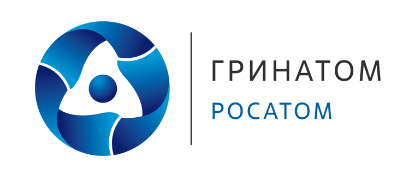 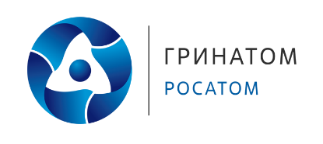 